          TORNEO INTERBARRIOS   2022 / 2023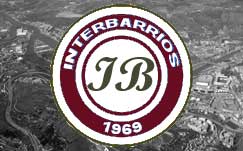 Reunión general extraordinaria solicitada por el equipo Yepronor con el apoyo de Zabala y La Perla del Oeste 
Se convoca reunión general de los equipos, de asistencia obligatoria, con la siguiente agenda:Lugar:                  The Davil Tabern (bar habitual en la calle Príncipes de Viana, 10    del barrio de Uríbarri en Bilbao)Fecha y hora:       lunes 17-octubre-2022 a ñas 20 horasTemas a tratar:                                 1.- Sanciones aplicadas por las incidencias del encuentro Yepronor-Koky de la jornada 2 del Torneo Apertura                             2.- Situación actual de la web                             3.- Situación de los pagos de lios equipos                             4.- Ruegos y Preguntas.